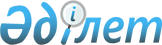 О создании рабочей группы по вопросу введения государственной монополии на рынке алкогольной продукцииРаспоряжение Премьер-Министра Республики Казахстан от 12 октября 2007 года N 296-p



      В целях выработки конкретных предложений по введению государственной монополии на рынке алкогольной продукции:




      1. Создать рабочую группу в следующем составе:



Жамишев                  - Министр финансов Республики Казахстан,



Болат Бидахметович         руководитель

Рахметов                 - председатель Налогового комитета



Нурлан Кусаинович          Министерства финансов Республики



                           Казахстан, заместитель руководителя

Ахметтаева               - начальник отдела администрирования



Гульмира Нурлановна        акцизов алкогольной продукции



                           Налогового комитета Министерства



                           финансов, секретарь

Куришбаев                - вице-министр Министерства сельского



Акылбек Кажигулович        хозяйства Республики Казахстан

Шпекбаев                 - вице-министр Министерства внутренних



Алик Жаткамбаевич          дел Республики Казахстан

Нусупова                 - вице-министр Министерства



Асем Бековна               здравоохранения Республики Казахстан

Айтжанова                - вице-министр Министерства индустрии



Жанар Сейдахметовна        и торговли Республики Казахстан

Бекетаев                 - вице-министр Министерства юстиции



Марат Бакытжанович         Республики Казахстан

Смагулов                 - заместитель акима города Астаны



Болат Советович

Абдибеков                - заместитель акима Актюбинской области



Нурмухамбет Канапиевич

Бекетаев                 - заместитель начальника Департамента



Руслан Бакытжанович        по раскрытию экономических преступлений



                           Агентства по борьбе с экономической и



                           коррупционной преступностью Республики



                           Казахстан (финансовая полиция)



                           (по согласованию)

Чиркалин                 - секретарь Комитета по аграрным вопросам



Иван Федорович             Мажилиса Парламента Республики Казахстан



                           (по согласованию)

Акаев                    - начальник управления Департамента



Магомед                    по надзору за законностью в



Магомедзапирович           деятельности государственных органов



                           Генеральной прокуратуры Республики



                           Казахстан (по согласованию)

Пердебаева               - начальник управления Департамента



Раушан Сарыбековна         развития секторов экономики



                           Министерства экономики и бюджетного



                           планирования Республики Казахстан

Калиев                   - вице-президент Ассоциации



Амиржан Кашкарбаевич       добросовестных производителей и



                           продавцов алкогольной продукции



                           Казахстана "КазАлко"



                           (по согласованию)

Макалкин                 - председатель Координационного



Валентин Иванович          совета Союза пивоваров Казахстана



                           (по согласованию)

Иванов                   - заместитель председателя Объединения



Виктор Михайлович          юридических лиц "Национальная



                           экономическая палата Казахстана



                           "Союз "Атамекен" (по согласованию)



      


Сноска. Состав рабочей группы с изменением, внесенным распоряжением Премьер-Министра Республики Казахстан от 28 декабря 2007 года 


 N 394-p 


.






      2. Рабочей группе в срок до 1 февраля 2008 года внести в Правительство Республики Казахстан предложения по введению государственной монополии на рынке алкогольной продукции.




      3. Контроль за исполнением настоящего распоряжения возложить на Министра финансов Республики Казахстан Жамишева Б.Б.



      


Сноска. Пункт 3 с изменением, внесенным распоряжением Премьер-Министра Республики Казахстан от 28 декабря 2007 года 


 N 394-p 


.



      

Премьер-Министр


					© 2012. РГП на ПХВ «Институт законодательства и правовой информации Республики Казахстан» Министерства юстиции Республики Казахстан
				